Контрольно-счётный органМуниципального образованияДзержинский район663700 Красноярский крайДзержинский район с.Дзержинское ул.Ленина 15тел. 89029223146e-mail:   yury.safronov.59@mail.ruЗАКЛЮЧЕНИЕна годовой отчёт об исполнении бюджетаДзержинского сельского советаДзержинского районаза 2022 годВо исполнение части 1 статьи 264.4 Бюджетного кодекса Российской Федерации годовой отчёт об исполнении бюджета Дзержинского сельского совета Дзержинского района (далее – Дзержинский сельсовет) за 2022 год до его рассмотрения в Совете депутатов Дзержинского сельского совета Дзержинского района подлежит внешней проверке, которая осуществляется Контрольно-счётным органом Дзержинского района (далее – Контрольно-счётный орган).1. ОБЩИЕ ПОЛОЖЕНИЯ1.1. Заключение на отчёт об исполнении бюджета Дзержинского сельского совета Дзержинского района  за 2022 год подготовлено Контрольно-счётным органом Дзержинского  района в соответствии со статьей 264.4 Бюджетного кодекса Российской Федерации,  о полномочиях контрольно – счётного органа Дзержинского района по осуществлению внешнего муниципального финансового контроля, Планом работы Контрольно-счётного органа Дзержинского района на 2023 год,1.2. При подготовке заключения на годовой отчёт об исполнении бюджета Дзержинского сельского совета за 2022 год использованы следующие понятия:Утверждённый план – показатели, утверждённые решением Совета депутатов Дзержинского сельского от 23 декабря 2021 года № 8-63р «О бюджете муниципального образования Дзержинский сельсовет на 2022год и плановый период 2023 и 2024годов».Уточнённый план - показатели, утверждённые решением Совета депутатов Дзержинского сельского совета: - решение Совета депутатов Дзержинского сельского совета «Овнесении изменений в решение 
от 23 декабря 2021 года № 8-63р «О бюджете муниципальногообразования Дзержинский сельсовет на 2022год и плановый период2023 и 2024годов»Внешняя проверка годового отчёта об исполнении бюджета – проверка бюджетной отчётности главных администраторов бюджетных средств Дзержинского сельского совета и подготовка Заключения на годовой отчёт об исполнении бюджета (далее – внешняя проверка).Главные администраторы бюджетных средств – главные распорядители средств бюджета Дзержинского сельского совета , главные администраторы доходов бюджета Дзержинского сельского совета, главные администраторы источников финансирования дефицита бюджета Дзержинского сельского совета.Годовой отчёт об исполнении бюджета – отчёт за 2022 год, представленный Дзержинского сельским советом в Контрольно-счётный орган для проведения внешней проверки в сроки установленные приказом Министерства финансов Российской Федерации от 28.12.2010 № 191н «Об утверждении Инструкции о порядке составления и представления годовой, квартальной и месячной отчётности об исполнении бюджетов бюджетной системы Российской Федерации» (далее – Инструкция 191н) до 01апреля 2023г.Бюджетные обязательства - расходные обязательства Дзержинского сельского совета, подлежащие исполнению в 2022 году.Бюджетные ассигнования – предельные объёмы денежных средств Дзержинского сельского совета, предусмотренные в 2022 году для исполнения бюджетных обязательств.Достоверность бюджетной отчётности – соответствие показателей представленного годового отчёта об исполнении бюджета показателям бюджетной отчётности главных администраторов бюджетных средств, показателям утверждённого и уточнённого планов в части объёма и структуры доходов и иных платежей в бюджет, объёма и структуры расходов бюджета Дзержинского сельского совета.Бюджетная отчётность главных администраторов – годовая бюджетная отчётность главных администраторов бюджетных средств за 2022 год, установленная приказом Министерства финансов Российской Федерации от 28.12.2010 № 191н «Об утверждении Инструкции о порядке составления и представления годовой, квартальной и месячной отчётности об исполнении бюджетов бюджетной системы Российской Федерации» (далее – Инструкция 191н).Сводная бюджетная роспись - документ, который составляет и ведёт Дзержинского сельский совет  в соответствии с Бюджетным кодексом Российской Федерации в целях организации исполнения местного бюджета в 2022 году по расходам и источникам финансирования дефицита местного бюджета (по состоянию на 31.12.2022г).2. Правовые основы подготовки заключения2.1. Основанием для проведения внешней проверки годового отчёта являются следующие нормативные правовые акты:- Бюджетный кодекс Российской Федерации;- Федеральный закон от 07.02.2011 № 6-ФЗ «Об общих принципах организации и деятельности контрольно-счётных органов субъектов Российской Федерации и муниципальных образований»;- приказы Министерства финансов Российской Федерации, регулирующие порядок составления бюджетной отчётности и применения бюджетной классификации;- решение Совета депутатов Дзержинского сельского совета 15.11.2013        № 39-169р «Об утверждении Положения «О бюджетном процессе в Дзержинского сельском совете» - регламент Контрольно-счётного органа Дзержинского района;- план работы Контрольно счётного органа Дзержинского района на 2023 год;- иные нормативные правовые акты Российской Федерации, Красноярского края и Дзержинского сельского совета, регулирующие бюджетные правоотношения.2.2. При проведении внешней проверки годового отчёта Контрольно-счётный орган использовала следующие нормативные правовые акты и документы- сводную бюджетную роспись;- бюджетную отчётность главных администраторов;- годовой отчёт об исполнении бюджета;3. МАТЕРИАЛЫ, ПРЕДСТАВЛЕННЫЕ К ВНЕШНЕЙ ПРОВЕРКЕ3.1. Годовой отчёт об исполнении бюджета и бюджетная отчётность главных администраторов бюджетных средств для проведения внешней проверки поступили в Контрольно-счётный орган в установленные сроки.Бюджетная отчётность главных администраторов и годовой отчёт об исполнении бюджета поступили в Контрольно-счётный орган  в полном объёме, соответствующим требованиям Инструкции 191н.3.2. Годовая бюджетная отчётность, представленная главными администраторами бюджетных средств, включает следующие формы отчётов:баланс главного распорядителя, распорядителя, получателя бюджетных средств, главного администратора, администратора источников финансирования дефицита бюджета, главного администратора, администратора доходов бюджета (форма 0503120);справка по консолидируемым расчётам (форма 0503125);справка по заключению счетов бюджетного учёта отчётного финансового года (форма 0503110);отчёт об исполнении бюджета главного распорядителя, распорядителя, получателя бюджетных средств, главного администратора, администратора источников финансирования дефицита бюджета, главного администратора, администратора доходов бюджета (форма 0503127);отчёт о финансовых результатах деятельности (форма 0503121).Пояснительная записка (форма 0503160)Сведения об исполнении мероприятий в рамках целевых программ(форма 0503166)3.3. Годовой отчёт об исполнении бюджета, представленный в Контрольно-счётный орган,   имел в своем составе следующие формы:- справка по заключению счетов бюджетного учёта отчётного финансового года (форма 0503110);-отчёт об исполнении консолидированного бюджета субъекта Российской Федерации и бюджета территориального государственного внебюджетного фонда (форма 0503317);-баланс исполнения консолидированного бюджета субъекта Российской Федерации и бюджета территориального государственного внебюджетного фонда (форма 0503320);-Отчёт о финансовых результатах  (форма 0503121)-справка по консолидируемым расчётам (форма 0503125);-консолидированный отчёт о движении денежных средств (форма 0503323);- сведения о количестве подведомственных учреждений (форма0503161)- сведения об исполнении бюджета (форма0503164)-Сведения о движении нефинансовых активов(форма0503168)-Сведения о дебиторской и кредиторской задолженности (форма 05036169)-Сведения об использовании информационно-коммуникационных технологий (форма0503168)-Сведения об остатках денежных средств бюджета- Объем фактических налоговых и неналоговых поступлений-Отчет об использовании субсидий-Расшифровка 310 статьи-Расшифровка расходов по подразделам 0409 «Дорожное хозяйство(дорожные фонды)-Расшифровка расходов по разделам 05»Жилищно-коммунальное хозяйство»4. ПРЕДМЕТ ВНЕШНЕЙ ПРОВЕРКИПредметом внешней проверки являются:годовая бюджетная отчётность главных администраторов бюджетных средств за 2022год;годовой отчёт об исполнении бюджета Дзержинского сельского совета Дзержинского района за 2022 год.5. ХАРАКТЕРИСТИКА ОСНОВНЫХ ПОКАЗАТЕЛЕЙ БЮДЖЕТА          Дзержинского сельского совета за 2022 ГОДВ 2022 году в утверждённый бюджет было внесено 4 изменения и дополнения:1. Решением  Дзержинского сельского совета депутатов Дзержинского района от 01.03.2022    О внесении изменения в решение«О бюджете  Дзержинского сельского совета на2022г и плановый период 2023-2024 годов».         -доходы утверждены в объёме 39465269,95 рублей,         - расходы утверждены в объёме 42322511,23 рублей.- дефицит 2857221,282. Решением  Дзержинского сельского совета депутатов Дзержинского района от 01.04.2022    О внесении изменения в решение«О бюджете  Дзержинского сельского совета на2022г и плановый период 2023-2024 годов».         -доходы утверждены в объёме 42690169,95 рублей,         - расходы утверждены в объёме 45547411,23 рублей.- дефицит 2857221,283. Решением  Дзержинского сельского совета депутатов Дзержинского района от 01.06.2022    О внесении изменения в решение«О бюджете  Дзержинского сельского совета на2022г и плановый период 2023-2024 годов».         -доходы утверждены в объёме 46684711,95 рублей,         - расходы утверждены в объёме 49541953,23 рублей.- дефицит 2857221,284. Решением  Дзержинского сельского совета депутатов Дзержинского района от 01.09.2022    О внесении изменения в решение«О бюджете  Дзержинского сельского совета на2022г и плановый период 2023-2024 годов».         -доходы утверждены в объёме 70434305,95 рублей,         - расходы утверждены в объёме 73291547,23 рублей.- дефицит 2857221,285. Решением  Дзержинского сельского совета депутатов Дзержинского района от 01.12.2022    О внесении изменения в решение«О бюджете  Дзержинского сельского совета на2022г и плановый период 2023-2024 годов».         -доходы утверждены в объёме 70444305,95 рублей,         - расходы утверждены в объёме 73301547,23 рублей.- дефицит 2857221,28         6. ДОХОДНАЯ ЧАСТЬ БЮДЖЕТА             ДЗЕРЖИНСКОГО СЕЛЬСОВЕТАПо состоянию на 01.01.2023 года в бюджет Дзержинского сельсовета поступило налоговых и неналоговых доходов 7 318187,92 руб. Это составляет 110,96 % от утвержденных годовых назначений (с уточнениями в решение Совета Депутатов «О бюджете на 2022 год»). Налог на доходы физических лиц в общей сумме поступления собственных доходов составляет 2194057,52 руб., что составляет 110,44 % от запланированных бюджетных назначений.Доходы от уплаты акцизов – 2128134,21 руб, что составляет 115,4 % от запланированных бюджетных назначений. Налога на имущество физических лиц  зачислено в бюджет в сумме 780988,69  руб., что составляет 112,35 % от запланированных бюджетных назначений.  Земельный налог поступил в сумме 1083916,1 руб., что составляет 115,86 % от запланированных бюджетных назначений.  Доходы, поступающие в порядке возмещения расходов понесенных в связи с эксплуатацией имущества поселения составили 219803,16 руб. что составляет 100 % от запланированных бюджетных назначений.Доходы, получаемые в виде арендной либо иной платы за передачу в возмездное пользование государственного и муниципального имущества (за исключением имущества бюджетных и автономных учреждений, а также имущества государственных и муниципальных унитарных предприятий, в том числе казенных) составили 2 752,92 руб, что составляет 100% от плана.Штрафов поступило 60513,30 руб, что составляет 95,29 % от плана.Размер поступления дотаций в бюджет сельсовета составил 15282908,00 руб., что составляет 100 % от запланированных бюджетных назначений. Размер поступления субвенций в  бюджет сельсовета составил 905214 рублей.Поступления по иным межбюджетным трансфертам составили 8400829,00 рублей, что составляет 100% от запланированных бюджетных назначений . Поступления по субсидиям составили 27993938,31, что составляет 72,06% от запланированного бюджетного поступления Невыполнение связано с тем , что был расторгнут контракт по благоустройству парка в центре с.ДзержинскогоПо состоянию на 01.01.2023 года остаток поступивших  в местный бюджет  средств  на счете бюджета сельсовета образовался в связи с неполным их использованием и составил 2 857 241,28 руб.	Сведения об исполнении доходной части бюджета по видам налогов представлены в таблице.7. РЕЗУЛЬТАТЫ ВНЕШНЕЙ ПРОВЕРКИ ОТЧЁТОВ ГЛАВНЫХ АДМИНИСТРАТОРОВ СРЕДСТВ БЮДЖЕТА ДЗЕРЖИНСКОГО СЕЛЬСКОГО СОВЕТА7.1. Администрация Дзержинского сельского советаАдминистрация Дзержинского сельского совета (далее – Администрация) является исполнительно-распорядительным органом местного самоуправления Дзержинского сельского совета по решению вопросов местного значения и отдельных государственных полномочий, переданных органам местного самоуправления федеральным законом №131 .Администрация обладает правами юридического лица и является главным администратором доходов, главным администратором источников финансирования дефицита бюджета и главным распорядителем средств бюджета.Сведения о динамике и структуре основных показателей исполнения кассового исполнения бюджета. Информация об исполнении  бюджета в разрезе отраслей представлена ниже.По разделу 0100 «Функционирование органов местного самоуправления» - при уточненном  бюджете в сумме 13448721,99 руб. исполнено 13203991,43 руб., не исполнение составило  244730,56 руб. а именно: - Резервный фонд не был использован в 2022 году это 100 000 руб.             - Расходы на заработную плата аппарата не исполнены на 126684,47, в связи с многочисленными больничными листами за 2022 год;По разделу 0200 «Национальная оборона» - при уточненном  бюджете в сумме 876872,89  руб. исполнено 876872,89  руб. или   100  %.По разделу 0300 «Национальная безопасность и правоохранительная деятельность»- при  уточненном бюджете  в сумме  656 794,96  руб. исполнено  656 794,96 руб. или  100 %.По разделу 0400 «Национальная экономика» - при  уточненном бюджете в сумме 30552791,51 руб. исполнено 28052791,51 руб. на 91,81 %.   2 500 000 руб это сумма заключенного муниципального контракта, исполнение которого намечено на 2023 год. По разделу 0500 «Жилищно-коммунальное хозяйство» - при  уточненном бюджете поселения в сумме 24198364,06 руб. исполнено только 13079856,99 руб., или 54,05%. Причиной неисполнения плана послужила  экономия  по оплате электроэнергии за счет использования энергосберегающих ламп, а также расторжение муниципального контракта по благоустройству. По разделу 0800 «Культура, кинематография, средства массовой информации»- при  уточненном бюджете поселения в сумме  2879840,00 руб. исполнено на 100%. Межбюджетные трансферты, передаваемые бюджетам муниципальных образований на осуществление части полномочий по решению вопросов местного значения в соответствии с заключенными соглашениями при уточненном  бюджете  исполнены на 100%. По разделу 1006 «Другие вопросы в сфере социальной политики» исполнение составило 100% -2500 рублей.Основная доля расходов бюджета Дзержинского сельского совета сосредоточена на следующих направлениях:По разделу 0100 - при уточненном  бюджете в сумме 13 448 721,99руб. исполнено  13 203 991,43руб., не исполнение составило  244 730,56руб - Резервный фонд не был использован в 2022 году это 100 000 руб.             - Расходы на заработную плата аппарата  исполнены на 1 155 828,22что составляет 100%По разделу 0200 - при уточненном  бюджете в сумме 862 064,00руб. исполнено 862 064,00руб. или   100  %. По разделу 0300 -при  уточненном бюджете  в сумме  876 872,89руб. исполнено  876 872,89руб. или  100 %.По разделу 0400 - при  уточненном бюджете в сумме 30 552 791,51руб. исполнено 28 052 791,51руб. на 91,81 %.   2 500 000 руб. По разделу 0500 при  уточненном бюджете поселения в сумме 24 198 364,06руб. исполнено  13 079 856,99руб., или 45,9%.  По разделу 0800- при  уточненном бюджете поселения в сумме  2 945 890,00руб. исполнено на 100%. По разделу 1006 исполнение составило 100% -2500 рублей.8. РЕЗУЛЬТАТЫ ВНЕШНЕЙ ПРОВЕРКИИтоги внешней проверки бюджетной отчётности главных администраторов бюджетных средств и годового отчёта об исполнении бюджета Дзержинского сельского совета1. К внешней проверке годового отчета об исполнении бюджета Дзержинского сельского совета были представлены:- годовой отчёт об исполнении бюджета Дзержинского сельского совета;- бюджетная отчетность Администрации Дзержинского сельского совета;- справка по заключению счетов бюджетного учёта отчётного финансового года (форма 0503110);-отчёт об исполнении консолидированного бюджета субъекта Российской Федерации и бюджета территориального государственного внебюджетного фонда (форма 0503317);-баланс исполнения консолидированного бюджета субъекта Российской Федерации и бюджета территориального государственного внебюджетного фонда (форма 0503320);-Отчёт о финансовых результатах  (форма 0503121)-справка по консолидируемым расчётам (форма 0503125);-консолидированный отчёт о движении денежных средств (форма 0503323);- сведения о количестве подведомственных учреждений (форма0503161)- сведения об исполнении бюджета (форма0503164)-Сведения о движении нефинансовых активов(форма0503168)-Сведения о дебиторской и кредиторской задолженности (форма 05036169)-Сведения об использовании информационно-коммуникационных технологий-Сведения об остатках денежных средств бюджета- Объем фактических налоговых и неналоговых поступленийБюджетная отчётность за 2022 год представлена в Контрольно-счётный орган в установленный срок.Для подтверждения достоверности отдельных показателей отчетности Дзержинского сельского совета запрошены дополнительные материалы.Представленные документы в основном подтвердили соответствие основных показателей годового отчёта об исполнении бюджета Дзержинского сельского совета требованиям законодательства.-инструкции о порядке составления и представления годовой, квартальной и месячной отчетности об исполнении бюджетов бюджетной системы Российской Федерации, утвержденной приказом Министерства финансов РФ от 28.12.2010 №191н.2. Анализ исполнения бюджета Дзержинского сельского совета по расходам по разделам бюджетной классификации показал, что исполнение составило от 98,38% до 100,0%. Из 12 разделов по 2 разделам средства освоены полностью:- разделу  «Национальная оборона»;-разделу «  Социальная политика» Исполнение бюджета по разделам меньше уровня исполнения бюджета по расходам в целом . «Национальная безопасность и правоохранительная деятельность»    «Жилищно-коммунальное хозяйство- «Культура и кинематография) »  3. Освоение средств бюджета главного администратора - Администрацией Дзержинского сельского совета в 2022 году увеличилось  по сравнению с исполнением 2021 года.Уровень исполнения бюджета Дзержинского сельского совета за 2021-2022 годы показывает рост каждый отчетный год.9. ПРЕДЛОЖЕНИЯ КОНТРОЛЬНО-СЧЁТНОГО ОРГАНА ДЗЕРЖИНСКОГО  РАЙОНА ПО ИТОГАМ ПРОВЕДЕНИЯ ВНЕШНЕЙ ПРОВЕРКИ ГОДОВОГО ОТЧЁТА ОБ ИСПОЛНЕНИИ БЮДЖЕТА1. Принять меры к достижению максимального и эффективного освоения бюджетных средств. Средства бюджет Дзержинского сельсовета в2022году  использованы не в полном объеме, при плане 72 887 204,45руб.  исполнение составило 59 023 966,82руб.  сумма неиспользованных средств 13 863 237,63руб. или 19,02%2. Усилить работу по увеличению доходной части бюджета.  По состоянию на 31.12.2022 года в бюджет Дзержинского сельсовета поступило 59 901 077,23 от запланированых  70029963,17руб. Это составляет 86 % от утвержденных годовых назначений10. ЗАКЛЮЧЕНИЕВнешняя проверка годового отчёта подтвердила достоверность основных показателей годового отчёта об исполнении бюджета Дзержинского сельского совета Дзержинского  района за 2022год, Контрольно-счётный орган Дзержинского района считает, что годовой отчёт об исполнении бюджета Дзержинского сельского совета Дзержинского района за 2022 год может быть рассмотрен на заседании Совета депутатов Дзержинского сельского совета Дзержинского района.Председатель Контрольно-счётногооргана Дзержинского района                                      Ю.П.СафроновНаименование показателяУтвержденные бюджетные назначенияИсполненоНеисполненные назначения1234Доходы бюджета - всего, в том числе:  70 029 963,17  59 901 077,23  10 128 885,94НАЛОГОВЫЕ И НЕНАЛОГОВЫЕ ДОХОДЫ  6 595 250,00  7 318 187,92-НАЛОГИ НА ПРИБЫЛЬ, ДОХОДЫ  1 986 550,00  2 194 057,52-Налог на доходы физических лиц  1 986 550,00  2 194 057,52-Налог на доходы физических лиц с доходов, источником которых является налоговый агент, за исключением доходов, в отношении которых исчисление и уплата налога осуществляются в соответствии со статьями 227, 227.1 и 228 Налогового кодекса Российской Федерации  1 972 750,00  2 180 002,51-Налог на доходы физических лиц с доходов, полученных от осуществления деятельности физическими лицами, зарегистрированными в качестве индивидуальных предпринимателей, нотариусов, занимающихся частной практикой, адвокатов, учредивших адвокатские кабинеты, и других лиц, занимающихся частной практикой в соответствии со статьей 227 Налогового кодекса Российской Федерации    100,00-    60,85    160,85Налог на доходы физических лиц с доходов,  полученных физическими лицами в соответствии со статьей 228 Налогового Кодекса Российской Федерации   13 700,00   14 092,24-Налог на доходы физических лиц в части суммы налога, превышающей 650 000 рублей, относящейся к части налоговой базы, превышающей 5 000 000 рублей (за исключением налога на доходы физических лиц с сумм прибыли контролируемой иностранной компании, в том числе фиксированной прибыли контролируемой иностранной компании)-    23,62-НАЛОГИ НА ТОВАРЫ (РАБОТЫ, УСЛУГИ), РЕАЛИЗУЕМЫЕ НА ТЕРРИТОРИИ РОССИЙСКОЙ ФЕДЕРАЦИИ  1 844 100,00  2 128 134,21-Акцизы по подакцизным товарам (продукции), производимым на территории Российской Федерации  1 844 100,00  2 128 134,21-Доходы от уплаты акцизов на дизельное топливо, подлежащие распределению между бюджетами субъектов Российской Федерации и местными бюджетами с учетом установленных дифференцированных нормативов отчислений в местные бюджеты   833 700,00  1 066 848,66-Доходы от уплаты акцизов на дизельное топливо, подлежащие распределению между бюджетами субъектов Российской Федерации и местными бюджетами с учетом установленных дифференцированных нормативов отчислений в местные бюджеты (по нормативам, установленным федеральным законом о федеральном бюджете в целях формирования дорожных фондов субъектов Российской Федерации)   833 700,00  1 066 848,66-Доходы от уплаты акцизов на моторные масла для дизельных и (или) карбюраторных (инжекторных) двигателей, подлежащие распределению между бюджетами субъектов Российской Федерации и местными бюджетами с учетом установленных дифференцированных нормативов отчислений в местные бюджеты   4 600,00   5 762,64-Доходы от уплаты акцизов на моторные масла для дизельных и (или) карбюраторных (инжекторных) двигателей, подлежащие распределению между бюджетами субъектов Российской Федерации и местными бюджетами с учетом установленных дифференцированных нормативов отчислений в местные бюджеты (по нормативам, установленным федеральным законом о федеральном бюджете в целях формирования дорожных фондов субъектов Российской Федерации)   4 600,00   5 762,64-Доходы от уплаты акцизов на автомобильный бензин, подлежащие распределению между бюджетами субъектов Российской Федерации и местными бюджетами с учетом установленных дифференцированных нормативов отчислений в местные бюджеты  1 110 400,00  1 177 921,41-Доходы от уплаты акцизов на автомобильный бензин, подлежащие распределению между бюджетами субъектов Российской Федерации и местными бюджетами с учетом установленных дифференцированных нормативов отчислений в местные бюджеты (по нормативам, установленным федеральным законом о федеральном бюджете в целях формирования дорожных фондов субъектов Российской Федерации)  1 110 400,00  1 177 921,41-Доходы от уплаты акцизов на прямогонный бензин, подлежащие распределению между бюджетами субъектов Российской Федерации и местными бюджетами с учетом установленных дифференцированных нормативов отчислений в местные бюджеты-   104 600,00-   122 398,50   17 798,50Доходы от уплаты акцизов на прямогонный бензин, подлежащие распределению между бюджетами субъектов Российской Федерации и местными бюджетами с учетом установленных дифференцированных нормативов отчислений в местные бюджеты (по нормативам, установленным федеральным законом о федеральном бюджете в целях формирования дорожных фондов субъектов Российской Федерации)-   104 600,00-   122 398,50   17 798,50НАЛОГИ НА СОВОКУПНЫЙ ДОХОД   771 009,07   771 009,07    0,00Единый сельскохозяйственный налог   770 009,07   771 009,07-Единый сельскохозяйственный налог   771 009,07   771 009,07    0,00НАЛОГИ НА ИМУЩЕСТВО  1 630 630,92  1 864 904,79-Налог на имущество физических лиц   695 129,92   780 988,69-Налог на имущество физических лиц, взимаемый по ставкам, применяемым к объектам налогообложения, расположенным в границах сельских поселений   695 129,92   780 988,69-Земельный налог   935 501,00  1 083 916,10-Земельный налог с организаций    354 000,00   358 561,11-Земельный налог с организаций, обладающих земельным участком, расположенным в границах сельских  поселений   354 000,00   358 561,11-Земельный налог с физических лиц   581 501,00   725 354,99-Земельный налог с физических лиц, обладающих земельным участком, расположенным в границах сельских поселений   581 501,00   725 354,99-ЗАДОЛЖЕННОСТЬ И ПЕРЕРАСЧЕТЫ ПО ОТМЕНЕННЫМ НАЛОГАМ, СБОРАМ И ИНЫМ ОБЯЗАТЕЛЬНЫМ ПЛАТЕЖАМ-   4 501,00-   4 501,00    0,00Налоги на имущество-   4 501,00-   4 501,00    0,00Земельный налог (по обязательствам, возникшим до        1 января 2006 года)-   4 501,00-   4 501,00    0,00Земельный налог (по обязательствам, возникшим до 1 января 2006 года), мобилизуемый на территориях сельских поселений-   4 501,00-   4 501,00    0,00ДОХОДЫ ОТ ИСПОЛЬЗОВАНИЯ ИМУЩЕСТВА, НАХОДЯЩЕГОСЯ В ГОСУДАРСТВЕННОЙ И МУНИЦИПАЛЬНОЙ СОБСТВЕННОСТИ   75 376,92   75 376,92    0,00Доходы, получаемые в виде арендной либо иной платы за передачу в возмездное пользование государственного и муниципального имущества (за исключением имущества бюджетных и автономных учреждений, а также имущества государственных и муниципальных унитарных предприятий, в том числе казенных)   75 376,92   75 376,92    0,00Доходы, получаемые в виде арендной платы за земли после разграничения государственной собственности на землю, а также средства от продажи права на заключение договоров аренды указанных земельных участков (за исключением земельных участков бюджетных и автономных учреждений)   2 752,92   2 752,92    0,00Доходы, получаемые в виде арендной платы, а также средства от продажи права на заключение договоров аренды за земли, находящиеся в собственности сельских  поселений (за исключением земельных участков муниципальных бюджетных и автономных учреждений)   2 752,92   2 752,92    0,00Доходы от сдачи в аренду имущества, составляющего государственную (муниципальную) казну (за исключением земельных участков)   72 624,00   72 624,00    0,00Доходы от сдачи в аренду имущества, составляющего казну сельских поселений (за исключением земельных участков)   72 624,00   72 624,00    0,00ДОХОДЫ ОТ ОКАЗАНИЯ ПЛАТНЫХ УСЛУГ И КОМПЕНСАЦИИ ЗАТРАТ ГОСУДАРСТВА   219 694,14   219 803,16-Доходы от компенсации затрат государства   219 694,14   219 803,16-Доходы, поступающие в порядке возмещения расходов, понесенных в связи с эксплуатацией имущества   219 694,14   219 803,16-Доходы, поступающие в порядке возмещения расходов, понесенных в связи с эксплуатацией имущества сельских поселений   219 694,14   219 803,16-ДОХОДЫ ОТ ПРОДАЖИ МАТЕРИАЛЬНЫХ И НЕМАТЕРИАЛЬНЫХ АКТИВОВ   8 889,95   8 889,95    0,00Доходы от продажи земельных участков, находящихся в государственной и муниципальной собственности   8 889,95   8 889,95    0,00Доходы от продажи земельных участков, государственная собственность на которые разграничена (за исключением земельных участков бюджетных и автономных учреждений)   8 889,95   8 889,95    0,00Доходы от продажи земельных участков, находящихся в собственности сельских  поселений (за исключением земельных участков муниципальных бюджетных и автономных учреждений)   8 889,95   8 889,95    0,00ШТРАФЫ, САНКЦИИ, ВОЗМЕЩЕНИЕ УЩЕРБА   63 500,00   60 513,30   2 986,70Административные штрафы, установленные законами субъектов Российской Федерации об административных правонарушениях   63 500,00   60 513,30   2 986,70Административные штрафы, установленные законами субъектов Российской Федерации об административных правонарушениях, за нарушение муниципальных правовых актов   63 500,00   60 513,30   2 986,70БЕЗВОЗМЕЗДНЫЕ ПОСТУПЛЕНИЯ  63 434 713,17  52 582 889,31  10 851 823,86БЕЗВОЗМЕЗДНЫЕ ПОСТУПЛЕНИЯ ОТ ДРУГИХ БЮДЖЕТОВ БЮДЖЕТНОЙ СИСТЕМЫ РОССИЙСКОЙ ФЕДЕРАЦИИ  63 434 713,17  52 582 889,31  10 851 823,86Дотации бюджетам бюджетной системы Российской Федерации  15 282 908,00  15 282 908,00    0,00Дотации на выравнивание бюджетной обеспеченности  12 142 742,00  12 142 742,00    0,00Дотации бюджетам сельских поселений на выравнивание бюджетной обеспеченности из бюджета субъекта Российской Федерации  12 142 742,00  12 142 742,00    0,00Дотации на выравнивание бюджетной обеспеченности из бюджетов муниципальных районов, городских округов с внутригородским делением  3 140 166,00  3 140 166,00    0,00Дотации бюджетам сельских поселений на выравнивание бюджетной обеспеченности из бюджетов муниципальных районов  3 140 166,00  3 140 166,00    0,00Субсидии бюджетам бюджетной системы Российской Федерации (межбюджетные субсидии)  38 845 762,17  27 993 938,31  10 851 823,86Прочие субсидии  38 845 762,17  27 993 938,31  10 851 823,86Прочие субсидии бюджетам сельских поселений  38 845 762,17  27 993 938,31  10 851 823,86Субвенции бюджетам бюджетной системы Российской Федерации   905 214,00   905 214,00    0,00Субвенции местным бюджетам на выполнение передаваемых полномочий субъектов Российской Федерации   43 150,00   43 150,00    0,00Субвенции бюджетам сельских поселений на выполнение передаваемых полномочий субъектов Российской Федерации   43 150,00   43 150,00    0,00Субвенции бюджетам на осуществление первичного воинского учета органами местного самоуправления поселений, муниципальных и городских округов   862 064,00   862 064,00    0,00Субвенции бюджетам сельских поселений на осуществление первичного воинского учета органами местного самоуправления поселений, муниципальных и городских округов   862 064,00   862 064,00    0,00Иные межбюджетные трансферты  8 400 829,00  8 400 829,00    0,00Прочие межбюджетные трансферты, передаваемые бюджетам  8 400 829,00  8 400 829,00    0,00Прочие межбюджетные трансферты, передаваемые бюджетам сельских поселений  8 400 829,00  8 400 829,00    0,00Наименование показателяКод расхода по бюджетной классификацииУтвержденные бюджетные назначенияИсполненоНеисполненные назначения12345Расходы бюджета -  всего, в том числе:Х  72 887 204,45  59 023 966,82  13 863 237,63Итого по всем ГРБС000 0000 0000000000 000  72 887 204,45  59 023 966,82  13 863 237,63Общегосударственные вопросы000 0100 0000000000 000  13 448 721,99  13 203 991,43   244 730,56Функционирование высшего должностного лица субъекта Российской Федерации и муниципального образования000 0102 0000000000 000  1 155 828,22  1 155 828,22    0,00Расходы на выплаты персоналу в целях обеспечения выполнения функций государственными (муниципальными) органами, казенными учреждениями, органами управления государственными внебюджетными фондами 000 0102 0000000000 100  1 155 828,22  1 155 828,22    0,00Расходы на выплаты персоналу государственных (муниципальных) органов000 0102 0000000000 120  1 155 828,22  1 155 828,22    0,00Фонд оплаты труда государственных (муниципальных) органов000 0102 0000000000 121   889 085,48   889 085,48    0,00Взносы по обязательному социальному страхованию на выплаты денежного содержания и иные выплаты работникам государственных (муниципальных) органов000 0102 0000000000 129   266 742,74   266 742,74    0,00Функционирование Правительства Российской Федерации, высших исполнительных органов государственной власти субъектов Российской Федерации, местных администраций000 0104 0000000000 000  12 016 783,77  11 872 053,21   144 730,56Расходы на выплаты персоналу в целях обеспечения выполнения функций государственными (муниципальными) органами, казенными учреждениями, органами управления государственными внебюджетными фондами 000 0104 0000000000 100  9 288 145,06  9 161 460,59   126 684,47Расходы на выплаты персоналу государственных (муниципальных) органов000 0104 0000000000 120  9 288 145,06  9 161 460,59   126 684,47Фонд оплаты труда государственных (муниципальных) органов000 0104 0000000000 121  7 166 302,62  7 046 139,19   120 163,43Иные выплаты персоналу государственных (муниципальных) органов, за исключением фонда оплаты труда000 0104 0000000000 122   2 000,00   2 000,00    0,00Взносы по обязательному социальному страхованию на выплаты денежного содержания и иные выплаты работникам государственных (муниципальных) органов000 0104 0000000000 129  2 119 842,44  2 113 321,40   6 521,04Закупка товаров, работ и услуг для обеспечения государственных (муниципальных) нужд000 0104 0000000000 200  2 396 645,76  2 378 599,67   18 046,09Иные закупки товаров, работ и услуг для обеспечения государственных (муниципальных) нужд000 0104 0000000000 240  2 396 645,76  2 378 599,67   18 046,09Прочая закупка товаров, работ и услуг000 0104 0000000000 244  2 011 318,18  1 993 272,09   18 046,09Закупка энергетических ресурсов000 0104 0000000000 247   385 327,58   385 327,58    0,00Иные бюджетные ассигнования000 0104 0000000000 800   331 992,95   331 992,95    0,00Уплата налогов, сборов и иных платежей000 0104 0000000000 850   331 992,95   331 992,95    0,00Уплата прочих налогов, сборов 000 0104 0000000000 852    300,00    300,00    0,00Уплата иных платежей000 0104 0000000000 853   331 692,95   331 692,95    0,00Обеспечение деятельности финансовых, налоговых и таможенных органов и органов финансового (финансово-бюджетного) надзора000 0106 0000000000 000   31 110,00   31 110,00    0,00Межбюджетные трансферты000 0106 0000000000 500   31 110,00   31 110,00    0,00Иные межбюджетные трансферты000 0106 0000000000 540   31 110,00   31 110,00    0,00Резервные фонды000 0111 0000000000 000   100 000,00-   100 000,00Иные бюджетные ассигнования000 0111 0000000000 800   100 000,00-   100 000,00Резервные средства000 0111 0000000000 870   100 000,00-   100 000,00Другие общегосударственные вопросы000 0113 0000000000 000   145 000,00   145 000,00    0,00Закупка товаров, работ и услуг для обеспечения государственных (муниципальных) нужд000 0113 0000000000 200   145 000,00   145 000,00    0,00Иные закупки товаров, работ и услуг для обеспечения государственных (муниципальных) нужд000 0113 0000000000 240   145 000,00   145 000,00    0,00Прочая закупка товаров, работ и услуг000 0113 0000000000 244   145 000,00   145 000,00    0,00Национальная оборона000 0200 0000000000 000   862 064,00   862 064,00    0,00Мобилизационная и вневойсковая подготовка000 0203 0000000000 000   862 064,00   862 064,00    0,00Расходы на выплаты персоналу в целях обеспечения выполнения функций государственными (муниципальными) органами, казенными учреждениями, органами управления государственными внебюджетными фондами 000 0203 0000000000 100   726 918,04   726 918,04    0,00Расходы на выплаты персоналу государственных (муниципальных) органов000 0203 0000000000 120   726 918,04   726 918,04    0,00Фонд оплаты труда государственных (муниципальных) органов000 0203 0000000000 121   559 148,32   559 148,32    0,00Взносы по обязательному социальному страхованию на выплаты денежного содержания и иные выплаты работникам государственных (муниципальных) органов000 0203 0000000000 129   167 769,72   167 769,72    0,00Закупка товаров, работ и услуг для обеспечения государственных (муниципальных) нужд000 0203 0000000000 200   135 145,96   135 145,96    0,00Иные закупки товаров, работ и услуг для обеспечения государственных (муниципальных) нужд000 0203 0000000000 240   135 145,96   135 145,96    0,00Прочая закупка товаров, работ и услуг000 0203 0000000000 244   120 557,00   120 557,00    0,00Закупка энергетических ресурсов000 0203 0000000000 247   14 588,96   14 588,96    0,00Национальная безопасность и правоохранительная деятельность000 0300 0000000000 000   876 872,89   876 872,89    0,00Защита населения и территории от чрезвычайных ситуаций природного и техногенного характера, пожарная безопасность000 0310 0000000000 000   876 872,89   876 872,89    0,00Закупка товаров, работ и услуг для обеспечения государственных (муниципальных) нужд000 0310 0000000000 200   876 872,89   876 872,89    0,00Иные закупки товаров, работ и услуг для обеспечения государственных (муниципальных) нужд000 0310 0000000000 240   876 872,89   876 872,89    0,00Прочая закупка товаров, работ и услуг000 0310 0000000000 244   876 872,89   876 872,89    0,00Национальная экономика000 0400 0000000000 000  30 552 791,51  28 052 791,51  2 500 000,00Водное хозяйство000 0406 0000000000 000  2 500 000,00-  2 500 000,00Закупка товаров, работ и услуг для обеспечения государственных (муниципальных) нужд000 0406 0000000000 200  2 500 000,00-  2 500 000,00Иные закупки товаров, работ и услуг для обеспечения государственных (муниципальных) нужд000 0406 0000000000 240  2 500 000,00-  2 500 000,00Прочая закупка товаров, работ и услуг000 0406 0000000000 244  2 500 000,00-  2 500 000,00Дорожное хозяйство (дорожные фонды)000 0409 0000000000 000  28 048 472,51  28 048 472,51    0,00Закупка товаров, работ и услуг для обеспечения государственных (муниципальных) нужд000 0409 0000000000 200  28 048 472,51  28 048 472,51    0,00Иные закупки товаров, работ и услуг для обеспечения государственных (муниципальных) нужд000 0409 0000000000 240  28 048 472,51  28 048 472,51    0,00Прочая закупка товаров, работ и услуг000 0409 0000000000 244  28 048 472,51  28 048 472,51    0,00Другие вопросы в области национальной экономики000 0412 0000000000 000   4 319,00   4 319,00    0,00Межбюджетные трансферты000 0412 0000000000 500   4 319,00   4 319,00    0,00Иные межбюджетные трансферты000 0412 0000000000 540   4 319,00   4 319,00    0,00Жилищно-коммунальное хозяйство000 0500 0000000000 000  24 198 364,06  13 079 856,99  11 118 507,07Жилищное хозяйство000 0501 0000000000 000   312 941,20   312 941,20    0,00НЕ УКАЗАНО000 0501 000000000 000   2 842,00   2 842,00    0,00Межбюджетные трансферты000 0501 000000000 500   2 842,00   2 842,00    0,00Иные межбюджетные трансферты000 0501 000000000 540   2 842,00   2 842,00    0,00Закупка товаров, работ и услуг для обеспечения государственных (муниципальных) нужд000 0501 0000000000 200   310 099,20   310 099,20    0,00Иные закупки товаров, работ и услуг для обеспечения государственных (муниципальных) нужд000 0501 0000000000 240   310 099,20   310 099,20    0,00Прочая закупка товаров, работ и услуг000 0501 0000000000 244   310 099,20   310 099,20    0,00Коммунальное хозяйство000 0502 0000000000 000  1 604 827,75  1 604 827,75    0,00Закупка товаров, работ и услуг для обеспечения государственных (муниципальных) нужд000 0502 0000000000 200  1 004 827,75  1 004 827,75    0,00Иные закупки товаров, работ и услуг для обеспечения государственных (муниципальных) нужд000 0502 0000000000 240  1 004 827,75  1 004 827,75    0,00Прочая закупка товаров, работ и услуг000 0502 0000000000 244   724 827,75   724 827,75    0,00Закупка энергетических ресурсов000 0502 0000000000 247   280 000,00   280 000,00    0,00Иные бюджетные ассигнования000 0502 0000000000 800   600 000,00   600 000,00    0,00Субсидии юридическим лицам (кроме некоммерческих организаций), индивидуальным предпринимателям, физическим лицам - производителям товаров, работ, услуг000 0502 0000000000 810   600 000,00   600 000,00    0,00Субсидии на возмещение недополученных доходов и (или) возмещение фактически понесенных затрат в связи с производством (реализацией) товаров, выполнением работ, оказанием услуг 000 0502 0000000000 811   600 000,00   600 000,00    0,00Благоустройство000 0503 0000000000 000  21 463 219,89  11 162 088,04  10 301 131,85Закупка товаров, работ и услуг для обеспечения государственных (муниципальных) нужд000 0503 0000000000 200  21 463 219,89  11 162 088,04  10 301 131,85Иные закупки товаров, работ и услуг для обеспечения государственных (муниципальных) нужд000 0503 0000000000 240  21 463 219,89  11 162 088,04  10 301 131,85Прочая закупка товаров, работ и услуг000 0503 0000000000 244  19 702 479,89  9 561 213,25  10 141 266,64Закупка энергетических ресурсов000 0503 0000000000 247  1 760 740,00  1 600 874,79   159 865,21Другие вопросы в области жилищно-коммунального хозяйства000 0505 0000000000 000   817 375,22-   817 375,22Межбюджетные трансферты000 0505 0000000000 500   817 375,22-   817 375,22Иные межбюджетные трансферты000 0505 0000000000 540   817 375,22-   817 375,22Культура, кинематография000 0800 0000000000 000  2 945 890,00  2 945 890,00    0,00Культура000 0801 0000000000 000  2 945 890,00  2 945 890,00    0,00Закупка товаров, работ и услуг для обеспечения государственных (муниципальных) нужд000 0801 0000000000 200   66 050,00   66 050,00    0,00Иные закупки товаров, работ и услуг для обеспечения государственных (муниципальных) нужд000 0801 0000000000 240   66 050,00   66 050,00    0,00Прочая закупка товаров, работ и услуг000 0801 0000000000 244   66 050,00   66 050,00    0,00Межбюджетные трансферты000 0801 0000000000 500  2 879 840,00  2 879 840,00    0,00Иные межбюджетные трансферты000 0801 0000000000 540  2 879 840,00  2 879 840,00    0,00Социальная политика000 1000 0000000000 000   2 500,00   2 500,00    0,00Другие вопросы в области социальной политики000 1006 0000000000 000   2 500,00   2 500,00    0,00Межбюджетные трансферты000 1006 0000000000 500   2 500,00   2 500,00    0,00Иные межбюджетные трансферты000 1006 0000000000 540   2 500,00   2 500,00    0,00Результат исполнения бюджета (дефицит/профицит)X-  2 857 241,28   877 110,41Х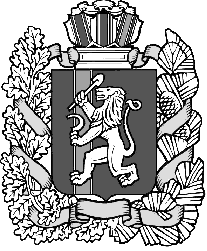 